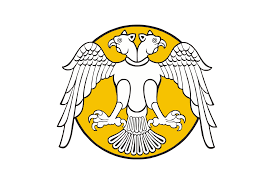 T.C.SELÇUK ÜNİVERSİTESİSTRATEJİ GELİŞTİRME DAİRE BAŞKANLIĞIMuhasebe Kesin Hesap ve Raporlama MüdürlüğüT.C.SELÇUK ÜNİVERSİTESİSTRATEJİ GELİŞTİRME DAİRE BAŞKANLIĞIMuhasebe Kesin Hesap ve Raporlama MüdürlüğüDoküman No    :  SGDB.GT.FORM 01İlk Yayın Tarihi: Revizyon Tarihi:Revize No         : Sayfa                 :GÖREV/İŞ TANIMI FORMUGÖREV/İŞ TANIMI FORMUGÖREV/İŞ TANIMI FORMUGÖREV/İŞ TANIMI FORMUAdı – SoyadıAdı – SoyadıMusa Can TEKİNMusa Can TEKİNBirimi/Alt BirimiBirimi/Alt BirimiStrateji Daire Başkanlığı/ Muhasebe Kesin Hesap ve Raporlama MüdürlüğüStrateji Daire Başkanlığı/ Muhasebe Kesin Hesap ve Raporlama MüdürlüğüStatüsüStatüsü[ X ] MEMUR [  ] SÖZLEŞMELİ PERSONEL[ X ] MEMUR [  ] SÖZLEŞMELİ PERSONELUnvanıUnvanıV.H.K.İ.V.H.K.İ.SınıfıSınıfıGenel İdare HizmetleriGenel İdare HizmetleriÜst YöneticisiÜst YöneticisiRektörRektörBağlı Bulunduğu Yönetici/YöneticileriBağlı Bulunduğu Yönetici/YöneticileriBirim Sorumlusu (Muhasebe Yetkilisi), Daire Başkanı, Genel Sekreter ve RektörBirim Sorumlusu (Muhasebe Yetkilisi), Daire Başkanı, Genel Sekreter ve RektörGÖREV/İŞLERE İLİŞKİN BİLGİLERGÖREV/İŞLERE İLİŞKİN BİLGİLERGÖREV/İŞLERE İLİŞKİN BİLGİLERGÖREV/İŞLERE İLİŞKİN BİLGİLER1) GÖREV/İŞİN KISA TANIMI Başkanlığımızın yazışmalarının yapılması, evrakların kayıt ve takibi, arşivlenmesi, sistemler üzerinden yetkilendirme, ayniyat işlemleri, birimin bilgi edinme bilgi destek hizmetleri ile personele ilişkin her türlü bilgilerin tutulması.1) GÖREV/İŞİN KISA TANIMI Başkanlığımızın yazışmalarının yapılması, evrakların kayıt ve takibi, arşivlenmesi, sistemler üzerinden yetkilendirme, ayniyat işlemleri, birimin bilgi edinme bilgi destek hizmetleri ile personele ilişkin her türlü bilgilerin tutulması.1) GÖREV/İŞİN KISA TANIMI Başkanlığımızın yazışmalarının yapılması, evrakların kayıt ve takibi, arşivlenmesi, sistemler üzerinden yetkilendirme, ayniyat işlemleri, birimin bilgi edinme bilgi destek hizmetleri ile personele ilişkin her türlü bilgilerin tutulması.1) GÖREV/İŞİN KISA TANIMI Başkanlığımızın yazışmalarının yapılması, evrakların kayıt ve takibi, arşivlenmesi, sistemler üzerinden yetkilendirme, ayniyat işlemleri, birimin bilgi edinme bilgi destek hizmetleri ile personele ilişkin her türlü bilgilerin tutulması.2) GÖREV/İŞ YETKİ VE SORUMLULUKLAR1. Banka Tahsilat Kaydı İşlemleri: Cari hesap ekstresinde kişi borcu olan tutarların muhasebe kayıtlarını yapmak. ( ek ders, maaş ve diğer kişi borcu iadeleri )2. Muhasebe Sisteminde Kamu Zararlarının Tahsiline İlişkin Usul Ve Esaslar Hakkında Yönetmelik uyarınca kayıt işlemlerini yapmak.   3. Merkezi Yönetim Muhasebe Yönetmeliğinde belirtilen şekilde, Kişi borcu tahakkuku, mahsubu, tahsilatı, terkini vb. bütün 140 hesabı ön muhasebeye kayıtlarını yapmak.4. Kapatılmamış Kişi Borcu kalan toplamı Dosyaları Listesi Excel de ayrıca kaydını tutmak. Günlük olarak geçici mizan 140 hesabı bakiye kalanına denkliği sağlanır.5. Personelin Görevden Ayrılışlarında Ücretsiz İzin – İstifa –Görev Süresi Sona Ermesi-Emeklilik gibi İlişik Kesme İşlemlerinde Başkanlığımıza intikal eden zimmet formlarını kişi borcu durumu sorgulamasını yapıp, borcu olmayanların zimmet formu veya nakil formlarının ilgili kısmını paraflamak/imzalamak. 6. Süresi içerisinde kapatılmayan avans ve krediler ile sene sonu itibariyle 140 hesabına alınması gerekli avans ve kredilerin ön muhasebeye kayıt işlemlerini yapmak. 8. Banka sanal/fiziki kredi kartı pos tahsilatlarının ekstreye yansımalarında görülen yersiz kesintilerin kontrolünü yapmak. Kişi borcu kayıtlarına almak. 9. Kişi borcu tebliği, hukuk müşavirliğine sevki vb. gibi her türlü kişi borcu ile ilgili yazışmaları yapmak. Ebys üzerinden sevk edilen yazıların kontrolünü yapmak.10. Ebys üzerinden gelen mahkeme yazışmalarını gerekirse cevap yazılarını yazmak. Diğer hallerde takibini yapmak.11. İlama bağlı olarak yapılan tahsilatların infaz takip sistemine girişinin yapılması.12.Sorumlu bulunduğu işlerle ilgili yazıları, belgeleri arşivleme, yedekleme (elektronik ortamda) 13.Günlük Resmi Gazete ilanlarını takip etmek ve varsa kendi işiyle ilgili değişiklikleri birim amiriyle paylaşarak gerekli düzenlemeleri yapmak. 14. Daire Başkanı ve Birim Sorumlusunca (Muhasebe Yetkilisi) verilecek diğer görevleri yapmak.2) GÖREV/İŞ YETKİ VE SORUMLULUKLAR1. Banka Tahsilat Kaydı İşlemleri: Cari hesap ekstresinde kişi borcu olan tutarların muhasebe kayıtlarını yapmak. ( ek ders, maaş ve diğer kişi borcu iadeleri )2. Muhasebe Sisteminde Kamu Zararlarının Tahsiline İlişkin Usul Ve Esaslar Hakkında Yönetmelik uyarınca kayıt işlemlerini yapmak.   3. Merkezi Yönetim Muhasebe Yönetmeliğinde belirtilen şekilde, Kişi borcu tahakkuku, mahsubu, tahsilatı, terkini vb. bütün 140 hesabı ön muhasebeye kayıtlarını yapmak.4. Kapatılmamış Kişi Borcu kalan toplamı Dosyaları Listesi Excel de ayrıca kaydını tutmak. Günlük olarak geçici mizan 140 hesabı bakiye kalanına denkliği sağlanır.5. Personelin Görevden Ayrılışlarında Ücretsiz İzin – İstifa –Görev Süresi Sona Ermesi-Emeklilik gibi İlişik Kesme İşlemlerinde Başkanlığımıza intikal eden zimmet formlarını kişi borcu durumu sorgulamasını yapıp, borcu olmayanların zimmet formu veya nakil formlarının ilgili kısmını paraflamak/imzalamak. 6. Süresi içerisinde kapatılmayan avans ve krediler ile sene sonu itibariyle 140 hesabına alınması gerekli avans ve kredilerin ön muhasebeye kayıt işlemlerini yapmak. 8. Banka sanal/fiziki kredi kartı pos tahsilatlarının ekstreye yansımalarında görülen yersiz kesintilerin kontrolünü yapmak. Kişi borcu kayıtlarına almak. 9. Kişi borcu tebliği, hukuk müşavirliğine sevki vb. gibi her türlü kişi borcu ile ilgili yazışmaları yapmak. Ebys üzerinden sevk edilen yazıların kontrolünü yapmak.10. Ebys üzerinden gelen mahkeme yazışmalarını gerekirse cevap yazılarını yazmak. Diğer hallerde takibini yapmak.11. İlama bağlı olarak yapılan tahsilatların infaz takip sistemine girişinin yapılması.12.Sorumlu bulunduğu işlerle ilgili yazıları, belgeleri arşivleme, yedekleme (elektronik ortamda) 13.Günlük Resmi Gazete ilanlarını takip etmek ve varsa kendi işiyle ilgili değişiklikleri birim amiriyle paylaşarak gerekli düzenlemeleri yapmak. 14. Daire Başkanı ve Birim Sorumlusunca (Muhasebe Yetkilisi) verilecek diğer görevleri yapmak.2) GÖREV/İŞ YETKİ VE SORUMLULUKLAR1. Banka Tahsilat Kaydı İşlemleri: Cari hesap ekstresinde kişi borcu olan tutarların muhasebe kayıtlarını yapmak. ( ek ders, maaş ve diğer kişi borcu iadeleri )2. Muhasebe Sisteminde Kamu Zararlarının Tahsiline İlişkin Usul Ve Esaslar Hakkında Yönetmelik uyarınca kayıt işlemlerini yapmak.   3. Merkezi Yönetim Muhasebe Yönetmeliğinde belirtilen şekilde, Kişi borcu tahakkuku, mahsubu, tahsilatı, terkini vb. bütün 140 hesabı ön muhasebeye kayıtlarını yapmak.4. Kapatılmamış Kişi Borcu kalan toplamı Dosyaları Listesi Excel de ayrıca kaydını tutmak. Günlük olarak geçici mizan 140 hesabı bakiye kalanına denkliği sağlanır.5. Personelin Görevden Ayrılışlarında Ücretsiz İzin – İstifa –Görev Süresi Sona Ermesi-Emeklilik gibi İlişik Kesme İşlemlerinde Başkanlığımıza intikal eden zimmet formlarını kişi borcu durumu sorgulamasını yapıp, borcu olmayanların zimmet formu veya nakil formlarının ilgili kısmını paraflamak/imzalamak. 6. Süresi içerisinde kapatılmayan avans ve krediler ile sene sonu itibariyle 140 hesabına alınması gerekli avans ve kredilerin ön muhasebeye kayıt işlemlerini yapmak. 8. Banka sanal/fiziki kredi kartı pos tahsilatlarının ekstreye yansımalarında görülen yersiz kesintilerin kontrolünü yapmak. Kişi borcu kayıtlarına almak. 9. Kişi borcu tebliği, hukuk müşavirliğine sevki vb. gibi her türlü kişi borcu ile ilgili yazışmaları yapmak. Ebys üzerinden sevk edilen yazıların kontrolünü yapmak.10. Ebys üzerinden gelen mahkeme yazışmalarını gerekirse cevap yazılarını yazmak. Diğer hallerde takibini yapmak.11. İlama bağlı olarak yapılan tahsilatların infaz takip sistemine girişinin yapılması.12.Sorumlu bulunduğu işlerle ilgili yazıları, belgeleri arşivleme, yedekleme (elektronik ortamda) 13.Günlük Resmi Gazete ilanlarını takip etmek ve varsa kendi işiyle ilgili değişiklikleri birim amiriyle paylaşarak gerekli düzenlemeleri yapmak. 14. Daire Başkanı ve Birim Sorumlusunca (Muhasebe Yetkilisi) verilecek diğer görevleri yapmak.2) GÖREV/İŞ YETKİ VE SORUMLULUKLAR1. Banka Tahsilat Kaydı İşlemleri: Cari hesap ekstresinde kişi borcu olan tutarların muhasebe kayıtlarını yapmak. ( ek ders, maaş ve diğer kişi borcu iadeleri )2. Muhasebe Sisteminde Kamu Zararlarının Tahsiline İlişkin Usul Ve Esaslar Hakkında Yönetmelik uyarınca kayıt işlemlerini yapmak.   3. Merkezi Yönetim Muhasebe Yönetmeliğinde belirtilen şekilde, Kişi borcu tahakkuku, mahsubu, tahsilatı, terkini vb. bütün 140 hesabı ön muhasebeye kayıtlarını yapmak.4. Kapatılmamış Kişi Borcu kalan toplamı Dosyaları Listesi Excel de ayrıca kaydını tutmak. Günlük olarak geçici mizan 140 hesabı bakiye kalanına denkliği sağlanır.5. Personelin Görevden Ayrılışlarında Ücretsiz İzin – İstifa –Görev Süresi Sona Ermesi-Emeklilik gibi İlişik Kesme İşlemlerinde Başkanlığımıza intikal eden zimmet formlarını kişi borcu durumu sorgulamasını yapıp, borcu olmayanların zimmet formu veya nakil formlarının ilgili kısmını paraflamak/imzalamak. 6. Süresi içerisinde kapatılmayan avans ve krediler ile sene sonu itibariyle 140 hesabına alınması gerekli avans ve kredilerin ön muhasebeye kayıt işlemlerini yapmak. 8. Banka sanal/fiziki kredi kartı pos tahsilatlarının ekstreye yansımalarında görülen yersiz kesintilerin kontrolünü yapmak. Kişi borcu kayıtlarına almak. 9. Kişi borcu tebliği, hukuk müşavirliğine sevki vb. gibi her türlü kişi borcu ile ilgili yazışmaları yapmak. Ebys üzerinden sevk edilen yazıların kontrolünü yapmak.10. Ebys üzerinden gelen mahkeme yazışmalarını gerekirse cevap yazılarını yazmak. Diğer hallerde takibini yapmak.11. İlama bağlı olarak yapılan tahsilatların infaz takip sistemine girişinin yapılması.12.Sorumlu bulunduğu işlerle ilgili yazıları, belgeleri arşivleme, yedekleme (elektronik ortamda) 13.Günlük Resmi Gazete ilanlarını takip etmek ve varsa kendi işiyle ilgili değişiklikleri birim amiriyle paylaşarak gerekli düzenlemeleri yapmak. 14. Daire Başkanı ve Birim Sorumlusunca (Muhasebe Yetkilisi) verilecek diğer görevleri yapmak.Bu dokümanda açıklanan görev tanımını okudum. Görevimi burada belirtilen kapsamda yerine getirmeyi kabul ve taahhüt ediyorum.                                                                                                                          …./…/2024                                                                                                                         Musa Can TEKİNBu dokümanda açıklanan görev tanımını okudum. Görevimi burada belirtilen kapsamda yerine getirmeyi kabul ve taahhüt ediyorum.                                                                                                                          …./…/2024                                                                                                                         Musa Can TEKİNBu dokümanda açıklanan görev tanımını okudum. Görevimi burada belirtilen kapsamda yerine getirmeyi kabul ve taahhüt ediyorum.                                                                                                                          …./…/2024                                                                                                                         Musa Can TEKİNBu dokümanda açıklanan görev tanımını okudum. Görevimi burada belirtilen kapsamda yerine getirmeyi kabul ve taahhüt ediyorum.                                                                                                                          …./…/2024                                                                                                                         Musa Can TEKİN                  Birim Sorumlusu                  Birim SorumlusuDaire BaşkanıDaire Başkanı